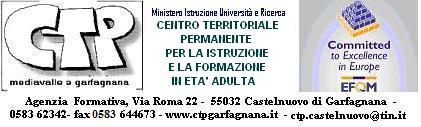 PATTO FORMATIVO, REGOLE  E  IMPEGNI relativi al Corso CTP per la preparazione all’esame di Licenza Media per adulti (da 16 anni in poi).OBIETTIVO: la istruzione per il raggiungimento di abilità e/o competenze necessarie a sostenere l’esame di Licenza Media secondo la normativa vigente per la scuola per l’età adulta.Il CTP Mediavalle e Garfagnana organizza il Corso per un numero minimo di ore 140 nell’anno scolastico . Il Corsista ha l’obbligo di frequenza per  almeno l’80% delle ore previste, pena la esclusione dalla ammissione a sostenere l’esame di Licenza Media.  Il 20% tollerato è comprensivo di ogni tipologia di assenza compresa la malattia, l’infortunio e il rientro al Paese di origine. E’ ammesso il procedimento di riconoscimento dei crediti per l’IDA.   Ai Corsisti stranieri può essere richiesta anche la frequenza aggiuntiva di corsi complementari di lingua italiana al fine di progredire più velocemente all’apprendimento dell’Italiano L2.La sede del Corso viene indicata dal Coordinamento CTP. L’orario settimanale viene stilato dal Coordinamento CTP, tenendo conto anche delle necessità dei Corsisti rilevate inizialmente nella fase di Accoglienza.Per la iscrizione al Corso viene richiesto di compilare debitamente il modulo CTP, se il Corsista è minorenne  è necessaria anche la firma del legale rappresentante. Viene richiesto un contributo in Euro, l’ammontare viene indicato anno per anno scolastico sul modulo di domanda di iscrizione. Il Corsista usufruisce così di libri, materiale didattico, assicurazione scolastica di Istituto, servizio di informativa via telefono/e-mail/sito web www.ctpgarfagnana.it .Il Corso prevede le fasi di:AccoglienzaIstruzionePrima verifica e valutazione, nel 4° mese del Corso, dalla quale scaturisce il giudizio di merito che impegna il corsista (e se minore anche il legale rappresentante)Verifica e valutazione di fine Corso propedeutica al giudizio di ammissione a sostenere l’esame di Licenza Media presso l’Istituto Comprensivo di Castelnuovo Garfagnana cui appartiene il CTP Mediavalle e Garfagnana. Il giudizio di ammissione può essere negativo.Dopo la fase di Accoglienza il Corsista riceve il programma di studio modulato dal Consiglio  degli insegnanti del Corso. Il Corsista è tenuto a seguirlo ed adempierlo con lo studio personale e autonomo, a discuterlo ed ad approfondirlo coi Docenti. I Docenti nelle ore di lezione presentano  le unità didattiche di programma, organizzano prove e esercitazioni per il migliore apprendimento del Corsista, che si impegna a seguire le proposte dei docenti anche sotto forma di “compito a casa”.Il corsista sarà invitato a procedere secondo la autovalutazione per una personale misurazione degli apprendimenti, la correzione di metodo, la misurazione del tempo di applicazione utile al raggiungimento del successo formativo.Secondo la consuetudine del CTP Mediavalle e Garfagnana il Corsista è automaticamente membro del ClubCTP e potrà essere parte attiva nelle proposte culturali e ricreative annuali del CTP.Doc.Patti CTP. Rev. 2012